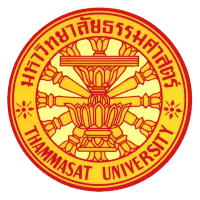 แบบรับรองข้าพเจ้า................................................................................. สังกัดภาควิชา.........................................คณะ..............................................  มหาวิทยาลัยธรรมศาสตร์  เสนอขอกำหนดตำแหน่ง (ผู้ช่วยศาสตราจารย์/ รองศาสตราจารย์/ ศาสตราจารย์).....................................ในสาขาวิชา................................................................ขอรับรองว่าผลงานทางวิชาการที่ใช้ยื่นขอกำหนดตำแหน่งทางวิชาการในครั้งนี้ไม่เป็นส่วนหนึ่งส่วนใดของการศึกษาเพื่อรับปริญญาหรือประกาศนียบัตรใด ๆในการนี้ วิทยานิพนธ์ของข้าพเจ้ามีรายชื่อดังต่อไปนี้(๑) วิทยานิพนธ์ระดับปริญญาเอก เรื่อง		(๒) วิทยานิพนธ์ระดับปริญญาโท เรื่อง		ลงชื่อ.......................................................(........................................................)วันที่........... เดือน................... พ.ศ. ........